       Наставничество в МБДОУ «Детский сад №7 с.Чермен»01.02.2023г. было проведено наставничество воспитателем со стажем 8 лет Манкиевой Ф.М. над молодым специалистом Эсиевой Ж.Н.     Дошкольное наставничество разновидность индивидуальной работы с молодыми специалистами и воспитателями, не имеющими трудового стажа педагогической деятельности в образовательном учреждении или со специалистами, имеющими трудовой стаж не более 3 лет, а также воспитателями нуждающимися в дополнительной подготовке для проведения непосредственно образовательной деятельности в определенной группе.Наставничество в МБДОУ «Детский сад № 7, с. Чермен» предусматривает систематическую индивидуальную работу опытного воспитателя по развитию у молодого или начинающего специалиста необходимых навыков и умений ведения педагогической деятельности, а также имеющихся знаний в области воспитания и обучения.Основными принципами движения наставничества являются открытость, компетентность, соблюдение норм профессиональной этики.Участие в движении наставничества не должно наносить ущерб основной деятельности участников движения.      Цели и задачи наставничества в МБДОУ «Детский сад № 7, с. Чермен» оказание помощи молодым специалистам в их профессиональном становлении; формирование в ДОУ кадрового ядра. Привить молодым специалистам интерес к педагогической деятельности и закрепить их в МБДОУ «Детский сад № 7 с. Чермен» ускорить процесс профессионального становления воспитателя, развить его способности самостоятельно и качественно выполнять возложенные на него обязанности по занимаемой должности, способствовать успешной адаптации молодых специалистов корпоративной культуре, правилам поведения в МБДОУ ,организовать психолого-педагогическую поддержку в моделировании образовательного процесса, проектировании развития личности каждого ребёнка и детского коллектива в целом, формировании умений теоретически обоснованно выбирать средства, методы и организационные формы воспитательно-образовательной работы, формировании умений определять и точно формулировать конкретные педагогические задачи, моделировать и создавать условия их решении, формировании уровня профессиональной деятельностипедагогической позиции.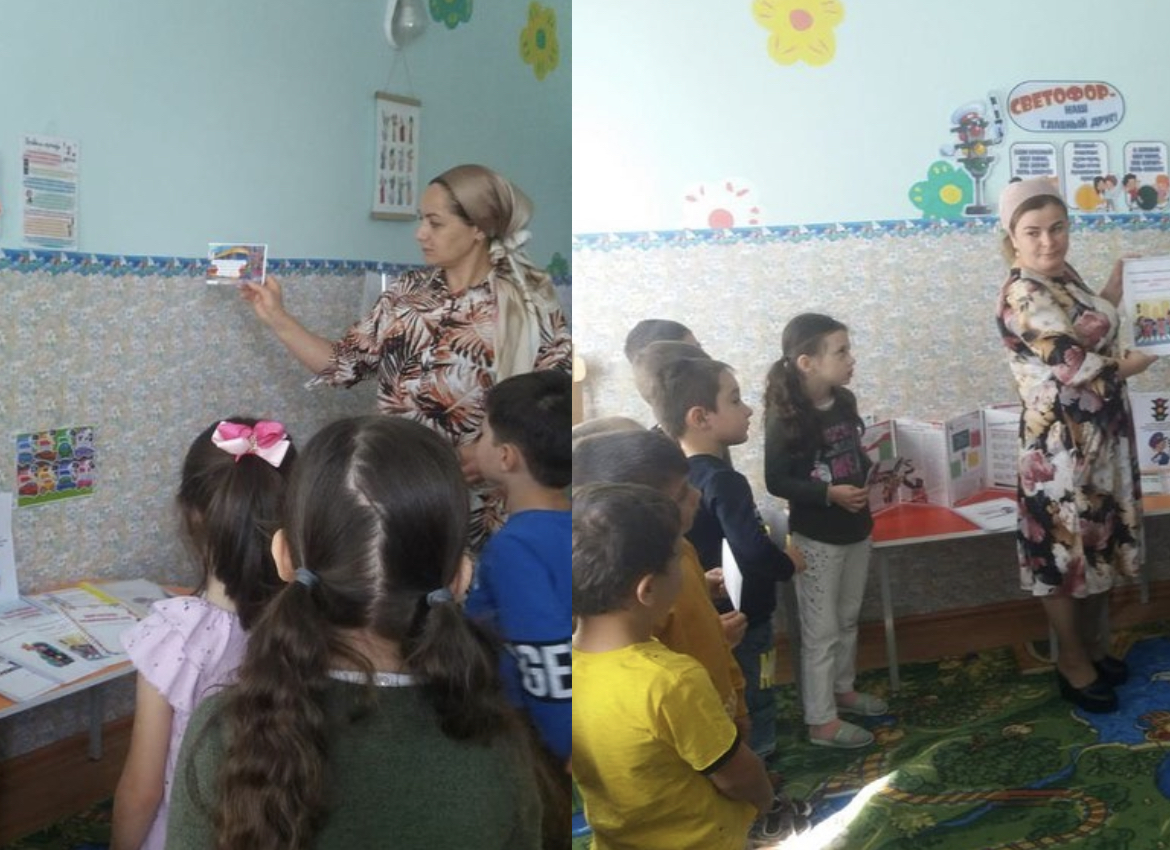 